Литературное чтение.Краткосрочный план урока № 60.Предмет: Литературное чтениеУрок: 60Предмет: Литературное чтениеУрок: 60Школа: ОШ № 1Школа: ОШ № 1Школа: ОШ № 1Школа: ОШ № 1Школа: ОШ № 1Дата: 02.02.22Дата: 02.02.22ФИО учителя: Нагула Т. П.ФИО учителя: Нагула Т. П.ФИО учителя: Нагула Т. П.ФИО учителя: Нагула Т. П.ФИО учителя: Нагула Т. П.Класс: 3 «Б»Класс: 3 «Б»Количество присутствующих: Количество присутствующих:  Количество    отсутствующих:              Количество    отсутствующих:              Количество    отсутствующих:             Раздел (сквозная тема):Раздел (сквозная тема):В контексте сквозной темы «Искусство».В контексте сквозной темы «Искусство».В контексте сквозной темы «Искусство».В контексте сквозной темы «Искусство».В контексте сквозной темы «Искусство».Тема урока:Тема урока:К.Паустовский «Корзина с еловыми шишками»Музыка – это язык чувствК.Паустовский «Корзина с еловыми шишками»Музыка – это язык чувствК.Паустовский «Корзина с еловыми шишками»Музыка – это язык чувствК.Паустовский «Корзина с еловыми шишками»Музыка – это язык чувствК.Паустовский «Корзина с еловыми шишками»Музыка – это язык чувствЦели обучения в соответствии с учебной программой:Цели обучения в соответствии с учебной программой:3.1.5.1 – строить высказывание для объяснения своих идей, чувств, мыслей, используя художественно-выразительные средства3.2.4.1 – понимать и определять жанровые особенности народной и литературной сказки, рассказа, стихотворения, басни 3.3.1.1 – составлять план на основе выявления последовательности событий и деления произведения на части, озаглавливать каждую часть (с помощью учителя)3.1.5.1 – строить высказывание для объяснения своих идей, чувств, мыслей, используя художественно-выразительные средства3.2.4.1 – понимать и определять жанровые особенности народной и литературной сказки, рассказа, стихотворения, басни 3.3.1.1 – составлять план на основе выявления последовательности событий и деления произведения на части, озаглавливать каждую часть (с помощью учителя)3.1.5.1 – строить высказывание для объяснения своих идей, чувств, мыслей, используя художественно-выразительные средства3.2.4.1 – понимать и определять жанровые особенности народной и литературной сказки, рассказа, стихотворения, басни 3.3.1.1 – составлять план на основе выявления последовательности событий и деления произведения на части, озаглавливать каждую часть (с помощью учителя)3.1.5.1 – строить высказывание для объяснения своих идей, чувств, мыслей, используя художественно-выразительные средства3.2.4.1 – понимать и определять жанровые особенности народной и литературной сказки, рассказа, стихотворения, басни 3.3.1.1 – составлять план на основе выявления последовательности событий и деления произведения на части, озаглавливать каждую часть (с помощью учителя)3.1.5.1 – строить высказывание для объяснения своих идей, чувств, мыслей, используя художественно-выразительные средства3.2.4.1 – понимать и определять жанровые особенности народной и литературной сказки, рассказа, стихотворения, басни 3.3.1.1 – составлять план на основе выявления последовательности событий и деления произведения на части, озаглавливать каждую часть (с помощью учителя)Цели урока:Цели урока:Познакомить учащихся с произведением   К.Паустовский «Корзина с еловыми шишками»Познакомить учащихся с произведением   К.Паустовский «Корзина с еловыми шишками»Познакомить учащихся с произведением   К.Паустовский «Корзина с еловыми шишками»Познакомить учащихся с произведением   К.Паустовский «Корзина с еловыми шишками»Познакомить учащихся с произведением   К.Паустовский «Корзина с еловыми шишками»Коррекционные цели:Коррекционные цели:Корректировать  построение высказываний для объяснения своих идей, чувств, мыслей, используя художественно-выразительные средстваКорректировать  построение высказываний для объяснения своих идей, чувств, мыслей, используя художественно-выразительные средстваКорректировать  построение высказываний для объяснения своих идей, чувств, мыслей, используя художественно-выразительные средстваКорректировать  построение высказываний для объяснения своих идей, чувств, мыслей, используя художественно-выразительные средстваКорректировать  построение высказываний для объяснения своих идей, чувств, мыслей, используя художественно-выразительные средстваХод урока:Ход урока:Ход урока:Ход урока:Ход урока:Ход урока:Ход урока:Этап урока/ ВремяДействия педагогаДействия педагогаДействия ученикаДействия ученикаОцениваниеРесурсы1.Начало урока. 0-5 минСоздание положительного эмоционального настроя:Давайте вспомним некоторые правила вежливости на уроке:1. На уроке будь старательным,Будь спокойным и внимательным.2. Всё пиши, не отставая,Слушай, не перебивая.3. Говорите чётко, внятно,Чтобы было всё понятно.4. Если хочешь отвечать Надо руку поднимать.	Создание положительного эмоционального настроя:Давайте вспомним некоторые правила вежливости на уроке:1. На уроке будь старательным,Будь спокойным и внимательным.2. Всё пиши, не отставая,Слушай, не перебивая.3. Говорите чётко, внятно,Чтобы было всё понятно.4. Если хочешь отвечать Надо руку поднимать.	Приветствуют учителя. Организуют свое рабочее место, проверяют наличие индивидуальных учебных принадлежностейПриветствуют учителя. Организуют свое рабочее место, проверяют наличие индивидуальных учебных принадлежностейФООценивание эмоционального состояния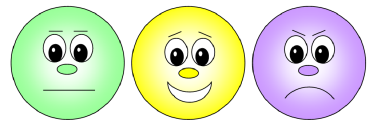 Эмоц. настрой2. Середина урока. 5 – 35 минАктуализация жизненного опытаПрослушивание музыкального произведения Грига. (К)  Учитель  предлагает  подумать,  почему  наш  урок  мы начинаем с музыки?(Г)  Ученики  строят  высказывания,  предположения,  о  чём пойдёт речь на уроке литературного чтения?ЦелеполаганиеЦель нашего урока – научиться:-  строить  высказывание  для  объяснения своих  идей,  чувств, мыслей, используя художественно-выразительные средства;- понимать и определять жанровые особенности рассказа;-  составлять  план  на  основе  выявления  последовательности событий  и  деления  произведения  на  части,  озаглавливать каждую часть (с помощью учителя).Работа  над  сквозной  темой  раздела  урока  «Музыка  –  это язык чувств».(К)  Знакомство  с  новой  лексической  темой,  обсуждение вопросов: – Что ты знаешь о композиторах?– Знаком ли ты с человеком, который сочиняет музыку?Развитие связной речи(Г) Составить рассказ на тему «Музыка – это язык чувств»Ф.О.  Учитель  просит  хлопнуть  в  ладоши,  если  удалось выполнить устно творческую работу.Динамическая паузаРабота над литературным произведением К. Паустовского «Корзина с еловыми шишками» (К) Вспоминаем о творчестве К. Паустовского.(Д)  Учитель  читает  вслух  правильно  и  выразительно произведение.(К)  Ученики отвечают на вопросы после каждого фрагмента и строят предположения о продолжении истории.(Г)  Ученики  читают  вслух  правильно,  сознательно  и выразительно «цепочкой».(К) Ученики слушают всю музыкальную композицию Эдварда Грига  «Утро», переживают чувства главной героини рассказа. После прослушивания делятся своими чувствами и мыслями.Разминка для глазРабота в тетради «Что я знаю и умею»(И) Ученики выполняют задание №1.Закончи высказывание.Константин Паустовский – это писатель.Эдвард Григ – это композитор.(П) Ученики выполняют задание №2.1. Кого встретил в лесу Эдвард Григ?а) дочь лесника;б) дочь рыбака;в) дочь охотника.2. Как зовут девочку?а) Даша;б) Дагни;в) Диана.3. На каком инструменте играл Григ?а) на гитаре;б) на скрипке;в) на рояле.4. Через сколько лет композитор собирался подарить интересную вещь девочке?а) 10;б) 18;в) 50.5.  О чём думала девушка, когда слушала симфоническую музыку?а) о том, как бы поскорее пойти домой;б) о проблемах в школе;в) у неё всплывали в памяти картины, похожие на сны.Ученики выполняют в тетради задание № 3:Придумать и записать новое название произведения.(К) Коллективная работа.Задание на развитие функциональной грамотностиНарисовать, в каких жизненных ситуациях нам помогает музыка.Актуализация жизненного опытаПрослушивание музыкального произведения Грига. (К)  Учитель  предлагает  подумать,  почему  наш  урок  мы начинаем с музыки?(Г)  Ученики  строят  высказывания,  предположения,  о  чём пойдёт речь на уроке литературного чтения?ЦелеполаганиеЦель нашего урока – научиться:-  строить  высказывание  для  объяснения своих  идей,  чувств, мыслей, используя художественно-выразительные средства;- понимать и определять жанровые особенности рассказа;-  составлять  план  на  основе  выявления  последовательности событий  и  деления  произведения  на  части,  озаглавливать каждую часть (с помощью учителя).Работа  над  сквозной  темой  раздела  урока  «Музыка  –  это язык чувств».(К)  Знакомство  с  новой  лексической  темой,  обсуждение вопросов: – Что ты знаешь о композиторах?– Знаком ли ты с человеком, который сочиняет музыку?Развитие связной речи(Г) Составить рассказ на тему «Музыка – это язык чувств»Ф.О.  Учитель  просит  хлопнуть  в  ладоши,  если  удалось выполнить устно творческую работу.Динамическая паузаРабота над литературным произведением К. Паустовского «Корзина с еловыми шишками» (К) Вспоминаем о творчестве К. Паустовского.(Д)  Учитель  читает  вслух  правильно  и  выразительно произведение.(К)  Ученики отвечают на вопросы после каждого фрагмента и строят предположения о продолжении истории.(Г)  Ученики  читают  вслух  правильно,  сознательно  и выразительно «цепочкой».(К) Ученики слушают всю музыкальную композицию Эдварда Грига  «Утро», переживают чувства главной героини рассказа. После прослушивания делятся своими чувствами и мыслями.Разминка для глазРабота в тетради «Что я знаю и умею»(И) Ученики выполняют задание №1.Закончи высказывание.Константин Паустовский – это писатель.Эдвард Григ – это композитор.(П) Ученики выполняют задание №2.1. Кого встретил в лесу Эдвард Григ?а) дочь лесника;б) дочь рыбака;в) дочь охотника.2. Как зовут девочку?а) Даша;б) Дагни;в) Диана.3. На каком инструменте играл Григ?а) на гитаре;б) на скрипке;в) на рояле.4. Через сколько лет композитор собирался подарить интересную вещь девочке?а) 10;б) 18;в) 50.5.  О чём думала девушка, когда слушала симфоническую музыку?а) о том, как бы поскорее пойти домой;б) о проблемах в школе;в) у неё всплывали в памяти картины, похожие на сны.Ученики выполняют в тетради задание № 3:Придумать и записать новое название произведения.(К) Коллективная работа.Задание на развитие функциональной грамотностиНарисовать, в каких жизненных ситуациях нам помогает музыка.Учащиеся, отвечают на вопросыФормулируют тему урока, определяют цель урокаРаботают  над  сквозной  темой  раздела  Работа над литературным произведениемВыполняют тестовые заданияУчащиеся работают в тетрадиЕпанова, Макелький работают под руководством учителя.Задание для «сильных» учениковРабота в парах. Индивидуальная помощь учителя слабоуспевающим ученикам.Учащиеся, отвечают на вопросыФормулируют тему урока, определяют цель урокаРаботают  над  сквозной  темой  раздела  Работа над литературным произведениемВыполняют тестовые заданияУчащиеся работают в тетрадиЕпанова, Макелький работают под руководством учителя.Задание для «сильных» учениковРабота в парах. Индивидуальная помощь учителя слабоуспевающим ученикам.ФОФОФОФОФОФОМузыкальное произведение Грига.Учебник, рабочая тетрадьМузыкаУчебникУчебник, рабочая тетрадьРабочая тетрадьУчебник, рабочая тетрадьПрезентацияУчебникЛисты А43. Конец урока. 35-40 мин7.Итог урока. -Какую цель мы поставили на сегодняшнем уроке?-  Достигли ли мы этой цели?-  Какие затруднения были у вас на уроке?-  Что нужно сделать чтобы эти затруднения не повторялись?Рефлексия.Предлагает  оценить  свою  работу  при  помощи  линейки успеха.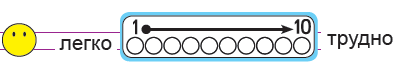 7.Итог урока. -Какую цель мы поставили на сегодняшнем уроке?-  Достигли ли мы этой цели?-  Какие затруднения были у вас на уроке?-  Что нужно сделать чтобы эти затруднения не повторялись?Рефлексия.Предлагает  оценить  свою  работу  при  помощи  линейки успеха.Отвечают на вопросы учителя, оценивают сою деятельность на урокеОтвечают на вопросы учителя, оценивают сою деятельность на урокеФОКартинки к рефлексии.